2023 CLEVELAND LIONS CLUB SCHOLARSHIP 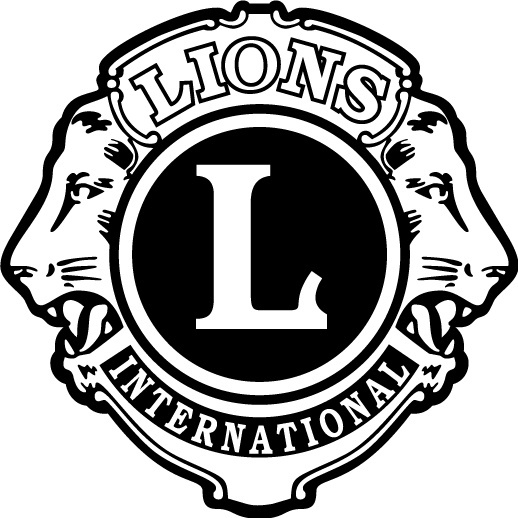 “We Serve” is the motto of Lions Club International.  These are very important words to the Cleveland Lions Club members.  The Lions willingly give time and talent to our club activities, to our community and professions promoting the objectives of the International Association of Lions Clubs.  To serve our community, the Cleveland Lions Club will be awarding a $1000 scholarship.We have established the following eligibility requirements for all applicants:Must live in the 53015 zip code area or have a family member that is a Cleveland Lions Club active member.2023 graduating high school student or an adult pursuing their first year of higher education.  Accepted to an accredited institution of higher education (2 or 4 year).Exhibited participation in community service and/or school activities.Applications must be mailed or emailed, no later than April 1, 2023, to:Cleveland Lions Club Scholarship CommitteeAttn: Jennifer Brandt1048 West Washington Ave.Cleveland, WI  53015			jbrucksc@gmail.comHigh school winners will be notified at your respective schools Scholarships Awards ceremony, others will be notified via mail.  The winners will be invited to the June Cleveland Lions Club meeting. 2023 Cleveland Lions Club Scholarship ApplicationPersonal InformationName: _____________________________________________________________________			First 				Middle				LastAddress: ___________________________________________________________________City: ______________________________________________  Zip Code: _______________Phone: ____________________________________________________________________Email: _____________________________________________________________________High School RecordName of High School Attended: ________________________________________________Graduation Year: ___________________________Institution of Higher Education You Plan to Attend: ________________________________College Major/Field of Study: __________________________________________________Application Status:  _____  Applied Only  ______ Applied and AcceptedCleveland Lions Club Affiliation (if applicable)Name of Cleveland Lions Club Member and your relationship to them: ___________________________________________________________________________Disclaimer:  This application does not guarantee receipt of scholarship monies.____________________________________________    _____________________________Signature						DateFor the following, please attach a separate document outlining the information requested:Extra-Curricular Activities:  List activities, along with the dates, you have been involved in, inside and/or outside of school, include leadership roles, honors, awards, etc… Community Interest and Activities:  List volunteer work, service organization participation, church activities, etc…  Include estimated hours/dates you participated in each.  Personal Statement: Write a short (one page maximum) essay describing a specific community service activity that you participated in, your role in the project and what you learned from the experience.  Special Circumstances (if applicable): Please include any special personal or family circumstances which have affected your achievement in school or your participation in school and in community activities or volunteer activities.    References: Attach three (3) Letters of Reference addressed to the Scholarship Committee.  Include at least one from an instructor who has knowledge of your school performance or if you have been employed, include one from an employer.  Include one from a coach, religious leader, community member or other individual with knowledge of your activities and achievements.  Award of Scholarship:  The scholarship will be dispersed upon successful completion of the recipients first semester of education.  It is the responsibility of the recipient to notify the scholarship committee upon successful completion of the first semester of education by submitting a grade report along with proof of continued enrollment to the Cleveland Lions Scholarship Committee.		Upon receipt of the requested information, the check will be mailed to the recipient and will be made payable to the scholarship recipient and their respective institution of higher education. 